Zorgdocument de Lichtstraal 2023- 2024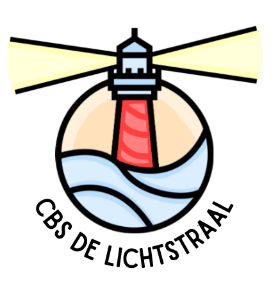 Passend onderwijsVanaf 1 augustus 2014 is de Wet Passend Onderwijs van kracht. Schoolbesturen krijgen de zorgplicht voor alle leerlingen uit hun regio. Ouders melden hun kind aan bij de school van hun keuze en de school heeft de taak om het kind een passende onderwijsplek te bieden of met de ouders een passende plek te zoeken. Uitgangspunt daarbij is: * Alle kinderen krijgen zo ‘passend mogelijk’ onderwijs, waarbij wordt gekeken naar de onderwijsbehoeften en talenten van de leerlingen. * Kinderen gaan naar reguliere basisscholen en hebben een onderwijsplek nabij huis, tenzij speciaal basisonderwijs of speciaal onderwijs noodzakelijk is. * Alle kinderen verdienen een plek in het onderwijs: geen thuiszitters. Zorgplicht voor alle leerlingen is een gezamenlijke verantwoordelijkheid. De basis hiervoor is het realiseren van kwalitatief goed onderwijs, waardoor alle talenten van de leerlingen optimaal worden ontwikkeld om in de toekomst als zelfstandig en volwaardig burger in de maatschappij te kunnen functioneren. Passend onderwijs is er voor alle leerlingen, maar richt zich in de praktijk vooral op leerlingen met specifieke ondersteuningsbehoeften. Hoe wordt dit georganiseerd? Om alle kinderen een passende onderwijsplek te bieden, gaan scholen samenwerken in regionale samenwerkingsverbanden. Voor onze school en schoolbestuur wordt gewerkt vanuit het Samenwerkingsverband Kind op 1. In haar ondersteuningsplan heeft het SWV beschreven hoe zij de komende jaren te werk wil gaan. Dit plan behoeft instemming van de ondersteuningsplanraad, samengesteld uit een afvaardiging van ouders en personeel, en met de betrokken gemeenten moet hierover op overeenstemming gericht overleg worden gevoerd. In het SWV werken schoolbesturen samen die bevoegd gezag zijn van basisscholen in de regio, scholen voor speciaal basisonderwijs en scholen voor speciaal onderwijs (cluster 3 en 4). Deze besturen en scholen werken samen om passend onderwijs te verzorgen voor alle leerlingen in de basisschoolleeftijd. Afstemming en samenwerking met jeugdhulp is hierbij erg belangrijk; in alle lagen van de keten. Dit geldt eveneens voor de afstemming met voorschoolse educatie en het voortgezet onderwijs.Vanaf 1 augustus 2014 kan door de basisscholen op Walcheren een beroep gedaan worden op samenwerkingsverband Kind op 1 voor boven schoolse ondersteuning.Basisondersteuning is de ondersteuning waarvan is afgesproken dat elke school in het SWV die zelfstandig kan bieden: de ondersteuning die voor alle leerlingen beschikbaar is op alle scholen.SMV Kind op 1 stelt de basisondersteuning vast op basis van de schoolondersteuningsprofielen van de scholen. 

De beschrijving van de basisondersteuning bestaat uit 10 standaarden en een overzicht van onderwijsbehoeften waarvan ze verwachten daaraan zelfstandig tegemoet kunnen komen.Basisondersteuning;1: de school is gericht op ontwikkeling, ontwikkelt zijn basiskwaliteit en dat is zichtbaar in het schoolplan en jaarplan. 2: de school stelt ontwikkelingsperspectieven op met daarin een beredeneerd onderwijsaanbod, uitstroomperspectief en concrete doelen. 3: de school betrekt leerlingen en hun ouders bij het opstellen van het ontwikkelperspectief. 4: de school beschrijft de onderwijsbehoeften van leerlingen in de vijf domeinen (aandacht en tijd, gebouw, samenwerking, deskundigheid en voorzieningen) en betrekt leerlingen en hun ouders hierbij 5: de school brengt bij aanvragen de eigen ondersteuningsbehoeften in kaart. 6: de school geeft aan waar de mogelijkheden van de school ontoereikend zijn om aan de onderwijsbehoeften te kunnen voldoen. 7: de school is in staat om in trajecten rond leerlingen met extra onderwijsbehoeften ouders als partner mee te nemen en eensluidend tot een aanvraag te komen. Daar waar dit niet lukt, vraagt de school tijdig ondersteuning zodat escalaties voorkomen worden. 8: de school werkt binnen plannen en beleid aan de kerncompetenties van alle leerkrachten waar het gaat om relatie, competentie en autonomie van leerlingen. 9: de school werkt binnen plannen en beleid aan de kerncompetenties van alle leerkrachten waar het gaat om het ondersteunen van leerlingen met extra onderwijsbehoeften. 10: de school kan aan een aantal veelvoorkomende onderwijsbehoeften van de leerlingen voldoen.  Wanneer scholen begeleiding nodig hebben binnen het basisondersteuning bekostigen ze dat uit eigen middelen. Elke school krijgt ook middelen van het samenwerkingsverband om te werken aan de basisondersteuning. Wanneer de onderwijsbehoeften van de leerling de mogelijkheden van de school overstijgen, dan kan een beroep worden gedaan bij het Loket. Het Loket bepaalt of de aanvraag inderdaad de basisondersteuning overstijgt.Visie op zorg Ieder kind op onze school verdient onze zorg. Vanuit het Handelingsgericht werken (HGW) worden de kinderen begeleid om zo de kwaliteit van het onderwijs en de begeleiding die we aan alle kinderen bieden te verbeteren. HGW maakt adaptief onderwijs en doeltreffende kind begeleiding concreet, zodat ons team effectief om kan gaan met verschillen tussen kinderen. HGW is een planmatige en cyclische werkwijze waarbij we onderstaande zeven uitgangspunten hanteren: 1. De onderwijsbehoeften van het kind staan centraal: wat heeft het kind nodig om onderwijsdoelen te behalen? 2. Het gaat om afstemming en wisselwerking: het gaat niet alleen om het kind, maar om het kind en de interactie met zijn omgeving. Het uitgangspunt is het kind in deze groep, bij deze leerkracht, op onze school en van deze ouders. 3. De leerkracht doet ertoe: de leerkracht realiseert passend onderwijs en levert daarmee een cruciale bijdrage aan een positieve ontwikkeling van de kinderen. 4. Positieve aspecten zijn van groot belang: van zowel het kind, de leerkracht, de school, de groep en de ouders. Positieve factoren bieden aanknopingspunten voor het stellen van ambitieuze doelen en om een succesvol plan van aanpak te kunnen uitvoeren. 5. We werken constructief samen: samenwerking tussen het kind, de leerkracht, de ouders en interne en externe begeleiders is noodzakelijk om een effectieve aanpak te genereren. 6. Ons handelen is doelgericht: het team formuleert korte- en lange termijndoelen voor het leren, de werkhouding en het sociaal-emotioneel functioneren van alle leerlingen en evalueert deze in een cyclus van planmatig handelen. 7. De werkwijze is systematisch, stapsgewijs en transparant: het is voor betrokkenen duidelijk hoe de school wil werken en waarom. Bovenstaande uitgangspunten zijn het kader waarin wij cyclisch werken en passen bij de visie die hoort bij het Passend onderwijs. De ouders van het kind zien wij als een waardevolle partner die we graag betrekken bij het onderwijs. In plaats van te bedenken wat de leerling niet (meer) kan, wordt er gekeken naar wat het kind nodig heeft. Deze oplossingsgerichte strategie komt terug in ons denken en handelen. Hierbij onderscheiden we vier verschillende fasen;‐ Fase 1. Waarnemen/signaleren  verzamelen van kind gegevens in een groepsoverzicht signaleren van kinderen die extra begeleiding nodig hebben bepalen van de doelen voor de komende periode ‐ Fase 2. Begrijpen/analyseren  benoemen van de onderwijsbehoeften van alle kinderen ‐ Fase 3. Plannen  clusteren van kinderen met vergelijkbare onderwijsbehoeften opstellen van een groepsplan ‐ Fase 4. Realiseren  uitvoeren van het groepsplan Het groepsoverzicht en het groepsplan zijn de kerndocumenten waarmee we de ontwikkeling van kinderen in relatie tot de gestelde doelen en het onderwijsaanbod plannen, volgen en evalueren. We streven daarbij naar een preventieve aanpak. We kijken vooruit: wat zijn de doelen voor de komende periode en wat hebben onze kinderen nodig om die doelen te bereiken? Fase 1: Waarnemen Stap 1: verzamelen van kind gegevens in het groepsoverzicht. Gedegen informatie verzamelen vraagt om een open en onbevooroordeelde manier van kijken en luisteren. We stellen ons hierbij eerlijk en nieuwsgierig op. In de fase van het waarnemen verzamelt en ordent de leerkracht gegevens over alle kinderen en over de resultaten van het aanbod. Het gaat om gegevens uit observaties, analyses van het werk, gesprekken met kinderen en ouders, de resultaten op methodeonafhankelijke en methode gebonden toetsen en via de overdracht van vorige leerkracht.We signaleren niet alleen kinderen met een V of IV score maar ook kinderen met een leer- of ontwikkelingsvoorsprong. Daarnaast signaleren we ook kinderen met een opvallende werkhouding en met bijzonderheden op het sociaal- emotioneel gebied.Fase 2: Begrijpen Benoemen van de onderwijsbehoeften van kinderen. We formuleren doelen voor de hele groep en benoemen de onderwijsbehoefte van elk kind. We vragen ons voortdurend af “wat vraagt dit kind van ons?”. We maken hierbij gebruik van de gegevens uit ons groepsoverzicht, waarbij we de termen matchen en stretchen gebruiken. Met matchen bedoelen we: dit kind leert het beste wanneer/met/door…. Er zijn kinderen die te weinig hebben aan het reguliere basisaanbod. Zij hebben extra begeleiding nodig om bepaalde vaardigheden te leren. Voor deze kinderen formuleren we – voor die gebieden waarbij ze begeleiding nodig hebben- extra onderwijsbehoeften. Met stretchen bedoelen we: een specifiek aanbod wat er voor moet zorgen dat een kind de beschreven doelen kan behalen. 1. Vanuit wat een kind al kan (de beginsituatie), formuleren we een of meer doelen: wat willen we bereiken? 2. Wat heeft dit kind extra nodig om dit doel te bereiken?Fase 3: Plannen  Clusteren van kinderen met vergelijkbare onderwijsbehoeften. Nu we onze groep goed in beeld hebben gaan we kijken hoe we op een haalbare manier kunnen differentiëren. We doen dit door een aantal kinderen die hetzelfde nodig hebben samen te voegen in een of meer clusters van enkele kinderen. Opstellen van het groepsplan. Nadat de kinderen met vergelijkbare onderwijsbehoeften geclusterd zijn, beschrijven we het onderwijsaanbod voor de komende periode. We doen dit voor de hele groep, de subgroepen en de leerlingen met een eigen leerlijn. Een groepsplan bevat schriftelijke richtlijnen voor het onderwijs aan alle kinderen in de groep. Het bevat de didactische en pedagogische doelen voor de komende periode en wat de kinderen daarvoor nodig hebben. Het opstellen van het groepsplan gebeurt eveneens cyclisch. De perioden zien er als volgt uit: 1) Start schooljaar: opstellen en uitvoeren eerste groepsplan 2) Herfst: tussentijds evalueren en bijstellen van het eerste groepsplan op basis van methode gebonden toetsen en observaties.3) Medio februari: evalueren van het tweede groepsplan op basis van methode gebonden toetsen, observaties en de resultaten van de CITO scores (M) Daarna opstellen en uitvoeren van het derde groepsplan.4) Medio mei: tussentijds evalueren en bijstellen van het groepsplan op basis van methode gebonden toetsen en observaties en het opstellen van een vierde groepsplan.5) Einde schooljaar: evalueren van het laatste groepsplan op basis van methode gebonden toetsen, observaties en de resultaten na CITO- toetsen. Daarna overdracht naar de nieuwe groepsleerkracht. In de groepen 1 en 2 wordt er gewerkt met een groepsplan rondom een thema met activiteiten rond omgaan met hoeveelheden en voor voorbereidend lezen en taal. In de groepen 3 t/m 8 worden er groepsplannen opgesteld voor de vakgebieden rekenen en spelling en technisch lezen.Fase 4: Realiseren Om het groepsplan zo soepel mogelijk te laten verlopen is een goed klassenmanagement noodzakelijk. Het groepsplan is samen met het groepsoverzicht te vinden in de map leerkrachten. Op basis van het groepsplan maken we onze dag planning. De fasen van zorgniveau Vanuit het samenwerkingsverband zijn de 5 zorgniveaus omschreven waarbij de verantwoordelijkheden van alle betrokkenen benoemd zijn. Deze niveaus zien er als volgt uit: Niveau 1: Binnen dit niveau wordt het reguliere onderwijs geboden. Wanneer de leerling wordt aangemeld op de school, volgt er een aannamegesprek met de directie. Bij twijfel over de te bieden zorg, pleegt de directie overleg met de intern begeleider en de leerkracht waarbij de leerling in de klas terecht zou komen. Wanneer de leerling aangenomen is, biedt de leerkracht de reguliere lessen aan in de klas. Niveau 2: Wanneer de leerling uitval laat ziet, biedt de leerkracht extra instructie aan in de eigen klas. Dit kan door de leerling in het intensieve niveau in het groepsplan in te delen of door de leerling extra uitleg te geven aan de instructietafel. Niveau 3: Nadat de leerkracht de extra zorg uit niveau 2 heeft aangeboden en deze onvoldoende effect had, kan de leerling worden aangemeld bij de IB-er. Er vinden terugkerende gesprekken plaats tussen de leerkracht en IB-er. (evt. met ouders), Hierdoor krijgen we met elkaar steeds beter zicht op de probleemverklaring en onderwijsbehoeften. Doel van de gesprekken is dat de leerkracht weer perspectief ziet in de begeleiding van de leerling in de groep. De leerkracht wordt gevraagd te reflecteren op de situatie en het eigen handelen. Ook kan er hulp worden gezocht bij de orthopedagoog die werkzaam is binnen de Primas-scholengroep. Tenminste 3 keer per jaar worden er afspraken ingepland. De leerling kan besproken worden in het Zorgteam. In het zorgteam zit de GGD, SMW, directeur en IB-er samen en kan worden bekeken welke aanpak er nodig is. Tenminste 3 keer per jaar worden er afspraken ingepland. Er wordt evt. een diagnostisch onderzoek afgenomen en er worden handreikingen aangeboden. Deze handreikingen worden uitgevoerd in de klas en genoteerd in het groepsplan dan wel in het individuele handelingsplan. Niveau 4: Wanneer de zorg uit bovenstaande niveaus ontoereikend is gebleken, kan de school in overleg met de ouders en het kind besluiten om externe hulp in te schakelen. (SWV Kind op 1) .Niveau 5: Als alle bovengenoemde zorgniveaus doorlopen zijn en niet het gewenste effect hebben gegenereerd, kan besloten worden om de leerling te plaatsen op een beter passende school. Dit kan een reguliere basisschool zijn met een ander school ondersteuningsprofiel, maar ook het speciaal basisonderwijs (SBO) of het speciaal onderwijs (SO). Dit gebeurt uiteraard in overleg met de ouders en de leerling. Voor deze plaatsing is een toelaatbaarheidsverklaring nodig. Om een en ander in goede banen te leiden, zal er door het samenwerkingsverband een externe trajectbegeleider aangewezen worden. Deze zal zich niet inhoudelijk bezighouden met de plaatsing op een andere school, maar zal het proces van de plaatsing bewaken. Het zorgteamDe vaste groepsleerkracht brengt elke dag heel veel tijd door met je kind. Hij is dus ook vaak degene die als eerste doorheeft dat een kind op wat voor manier dan ook tegen een probleem oploopt. Soms gaat het om iets dat de leraar zelf kan oplossen, bijvoorbeeld door extra observatie, of door een gesprek met je kind of met jou als ouder. Maar wat nou als een leraar het probleem niet kan aanpakken? Dan komt in veel gevallen het zorgteam van de school in actieEen zorgteam is een team van experts van binnen en buiten de school die het probleem van een kind vanuit verschillende disciplines kunnen aanpakken. Het team kan vanuit de school bestaan uit de leraar, de directeur, de intern begeleider (IB’er), een jeugdarts en een schoolmaatschappelijk werker. Daarnaast kan de hulp worden ingeschakeld van bijvoorbeeld bureau jeugdzorg, een orthopedagoog, een leerplichtambtenaar, de politie, de onderwijsbegeleidingsdienst.Doel van zo’n groep vol verschillende specialismes is om laagdrempelige en snelle hulp te bieden aan kinderen met een probleem, hun ouders, hun gezin en soms zelfs hun klas. Zo kan het kind zo snel mogelijk met een passende oplossing weer verder met zijn onderwijs. Er wordt meegedacht met wat de leraar kan doen, maar ook gediscussieerd over eventuele aanpakken buiten de school. Het zorgteam zoekt de beste oplossing voor jouw kind.Het groepsbezoek Er kunnen verschillende redenen zijn voor het afleggen van een groepsbezoek. Jaarlijks legt de directie een groepsbezoek af in het kader van de HR- cyclus (POP-, functionerings-, en/ of beoordelingsgesprekken).Een keer per jaar vinden er groepsbezoeken plaats door de leerkrachten bij elkaar. De collegiale consultatie heeft als doel professionele ontwikkeling. Na de les bespreken de leerkrachten hun ervaringen na.Daarnaast kunnen groepsbezoeken ook op verzoek van de leerkracht plaats vinden. Hierbij kan hij/zij een collega of de IB-er vragen om een observatie in de klas uit te voeren naar leerkracht- of leerling handelen. Leerlingbespreking Er worden diverse vormen van kind- besprekingen gehanteerd. Er vinden er structureel kind besprekingen plaats in oktober/ februari/ juni van ieder schooljaar. We spreken in oktober n.a.v. de kind gesprekken en het formulier wat de ouders hebben ingevuld over het welbevinden van hun kinderen. We hebben dan ook de lijsten voor de sociaal- emotionele ontwikkeling ingevuld. In februari en juni wordt met name de voortgang en ontwikkeling van de kinderen besproken. Hierbij zijn alle teamleden aanwezig. N.a.v. de aanwezige groepsoverzichten en groepskaarten worden de leerlingen besproken. Daarnaast wordt er een verslag gemaakt door een aanwezig teamlid.Van alle gesprekken die met ouders plaatsvinden wordt door de leerkrachten een verslag gemaakt in Parnassys.Individuele leerlijnen/ ontwikkelingsperspectiefOns streven is om alle leerlingen zo lang mogelijk mee te laten doen met de lessen in de eigen klas, zij het aangepast aan hun eigen mogelijkheden. Wanneer er bij een leerling extern diagnostisch onderzoek heeft plaatsgevonden en er blijkt dat het voor de leerling onmogelijk is om het eindniveau van groep 8 te behalen, wordt er gewerkt met een eigen leerlijn (uiteraard na overleg met de ouders en het kind). Dit kan op zijn vroegst pas op het moment dat de leerling in groep 5 zit. (uitgezonderd leerlingen die aangemeld zijn bij het Loket) Middels een ontwikkelingsperspectief (meerjarenplan), worden de doelen voor maximaal de komende 3 jaren vastgesteld. Hierbij wordt gebruik gemaakt van een door de school opgesteld format. Na iedere CITO- toets ronde worden de tussenevaluaties geschreven en worden de doelen voor de komende periode bijgesteld. Ons streven hierbij is om de lat iedere keer iets hoger te leggen voor de leerling om het tot een maximale ontwikkeling te laten komen. We hanteren hierbij de regel dat we streven naar een minimaal 10% hogere vaardigheidsgroei dan de leerling tot dan toe gemiddeld behaald heeft.Verwijzing Wanneer na alle geboden hulp blijkt dat de leerling zich niet optimaal kan ontwikkelen op onze school, gaan wij het gesprek aan met de ouders, de leerling, de ib-er, de groepsleerkracht en eventueel extern betrokkenen om te bekijken wat het meest geschikte onderwijs voor de leerling is. Hierbij hebben de leerresultaten niet het primaire belang maar speelt juist het welbevinden en de sociaal-emotionele ontwikkeling een grote rol. Voor een verwijzing is doorgaans toestemming van de ouders nodig. Verwijzing kan pas plaats vinden wanneer er een toelaatbaarheidsverklaring wordt afgegeven door Loket. Wij zullen er als school alles aan doen om de ouders zo goed mogelijk te begeleiden/ ondersteunen in het verwijzingsprocesHet volgen van de ontwikkeling van kinderen Om goed onderwijs te kunnen realiseren, is het nodig om de ontwikkeling van de leerlingen goed te volgen. Op basis van de bevindingen kan het onderwijs bijgesteld worden. Het volgen van de ontwikkeling van de leerlingen kan op diverse manieren, zoals hier beneden omschreven is. Toetsen Het afnemen van toetsen is een van de manieren waarop wij de ontwikkeling van onze leerlingen volgen. We nemen zowel methode gebonden toetsen af als IEPtoetsen voor rekenen, spelling, technisch- en begrijpend lezen. In groep 1/ 2 wordt de ontwikkeling gevolgd door de Kijksignaleringslijsten.Het leerlingvolgsysteemGeeft ons inzicht in hoe groot het leerrendement is. Dit kan gevolgen hebben voor de inrichting van ons onderwijs;We signaleren welke leerlingen de leerstof onvoldoende hebben verwerkt en welke leerlingen moeite hebben met de leerstof en welke leerlingen uitdaging in de leerstof nodig hebben;Het systeem geeft ons gerichte aanwijzingen voor een plan van hulp;We kunnen de resultaten vergelijken met de landelijke resultaten.Individuele handelingsplannen Voor de vakgebieden waar een kind op uitvalt wordt een handelingsplan opgesteld. De handelingsplannen mogen lopen van september tot en met januari en van februari tot en met juni, mits er een tussenmeting plaatsvindt en de doelen daarop aangepast worden.  Deze handelingsplannen zijn o.a. nodig wanneer kinderen worden aangemeld bij het samenwerkingsverband Kind op 1, PI Spello voor een diagnose en evt. behandeling dyslexie. De taken van de leerkracht, de intern begeleider, de directeur en de rol van de oudersDe leerkracht1. Registreert en evalueert ontwikkelings- en leerprocessen van kinderen en stelt op basis          daarvan groepsplannen op2. Signaleert (sociaal) pedagogische onderwijsbehoeften bij kinderen3, Begeleidt individuele kinderen aan de hand van groepsplannen4. Coördineert de leerlingenzorg voor de eigen groep5. Begeleidt kinderen op basis van zorgplan van de school6. Bespreekt kinderen die specifieke ondersteuning en/of begeleiding nodig hebben met de        ib-er.De intern begeleider De interne begeleider stelt zich ten doel een optimale leerlingenzorg te creëren binnen de school. Dit doet hij/zij door de zorg voor de leerlingen te initiëren, te coördineren, te begeleiden, te controleren en te evalueren.De intern begeleider heeft een sturende en begeleidende rol met betrekking tot de professionalisering van het team op het terrein van de leerlingenzorg.Taken - Afnemen van de herfstsignalering groep 3, IEP leestoetsen DMT en evt AVI leestoetsen bij zwakke leerlingen.- het afnemen van toetsen (tussen meting in november en april wanneer er een individueel handelingsplan is opgesteld)- Afnemen van PI dictee bij zorgleerlingen.- Begeleiden, ondersteunen, coachen collega’s. - Bijwonen IB-bijeenkomsten (Primas en Kind-op-1) en andere cursussen  of bijeenkomsten.- Toetskalender verzorgen. - Contact onderhouden met externe instanties buiten de school.(SMW , ZORGTEAM, SWV) - Diverse gesprekken voeren, met o.a. collega’s, kinderen en ouders.  - Interpreteren van toetsuitslagen en hulp organiseren voor leerlingen. - Aanmelding van kinderen bij PI Spello (dyslexiebehandelaar) en het onderhouden van de contacten.- Aanmelding bij SMW en kinderfysiotherapeut. - Jaarplanning maken met data waarop leerlingbesprekingen/ oudergesprekken en de gesprekken met het Zorgteam- bespreken van de (zorg)leerlingen van onze school met de orthopedagoog (3 keer per jaar ingepland)- Overleg met directeur. - Verspreiden van b.v. informatie over passend onderwijs andere belangrijke info w.b. de zorg in het team. - Zorgdragen voor het nakomen van de gemaakte afspraken samen met directie- Gesprekken voeren met externen.- 1 keer per jaar wordt het werken met het dialoogvenster ingepland op een vergadering. Dit instrument bevordert de communicatie over de onderwijsbehoeften van kinderen en de leraar vaardigheden er kunnen worden ingezet (te kijken naar leren/ werkhouding/ gedrag en gezondheid)DirecteurVerantwoordelijk voor de aansturing van de zorgleerlingen in school.De schoolanalyse wordt door de directeur aan het bestuur overhandigd, zodat zij meer inzicht kan krijgen op de ontwikkelingen op onze school, de oorzaken van de resultaten van de groepen en aandachtspunten voor het komende schooljaar. De directeur stelt in overleg met  de IB-er een kwaliteitsplan/ verbeterplan op.De directeur is verantwoordelijk voor de dagelijkse gang van zaken in de school, niet alleen op onderwijskundig maar ook op organisatorisch vlak.De directeur blijft te allen tijde verantwoordelijk voor de schoolontwikkeling.De oudersVan de ouders wordt verwacht dat zij de randvoorwaarden voor hun kind zodanig positief vormgeven, dat het kind optimaal gestimuleerd wordt om zich te ontwikkelen. Dit houdt in dat de ouders zich interesseren voor de ontwikkeling van hun kind en de activiteiten die het op school onderneemt. Daarnaast dienen de ouders te zorgen voor een stabiele thuissituatie (voor zover dit mogelijk is) zodat de leerling bijv. thuis de rust en de gelegenheid krijgt om zaken als huiswerk te maken. De ouders dienen goed voorbeeldgedrag aan hun kind te laten zien en hen te stimuleren in hun ontwikkeling. Wanneer de ouders vragen hebben of zich zorgen maken, kunnen zij ten alle tijden terecht bij de leerkracht van hun kind.Communicatie Communicatie is nodig om alle processen kwalitatief goed te laten lopen. In het onderstaande stuk wordt de communicatie nader toegelicht. Onder communicatie wordt alle communicatie verstaan die tussen de medewerkers onderling en tussen team en het bestuur van de school plaats vindt. Veel van deze communicatie vindt plaats tijdens de personeelsvergadering. Tijdens deze vergadering komen zowel onderwijsinhoudelijke als organisatorische zaken aan bod. Alle leerkrachten ontvangen bij aanvang van het schooljaar een schoolkalender met daarop alle vergaderingen, studiedagen, etc. Van alle vergaderingen wordt agenda en een verslag gemaakt. Officiële afspraken (zoals afspraken binnen de HR-cyclus) worden schriftelijk vastgelegd. De schoolresultaten worden met de leerkrachten besproken. Wij trachten om ouders zo vroeg mogelijk te informeren over schoolse zaken. Zo ontvangen alle ouders een schoolkalender bij aanvang van het schooljaar waarop voor hen relevante informatie staat (zoals studiedagen, feesten, etc.). Daarnaast ontvangen zij periodiek de schoolgids waarin uitgebreide inhoudelijke informatie over de gang van zaken in de school vermeld wordt. Zaken die van tevoren niet voorzien waren, worden zowel mondeling als schriftelijk via een (nieuws-) brief/ mail / Parro gecommuniceerd. De nieuwsbrief, verschijnt circa een keer per 6 schoolweken en wordt eveneens op de website van de school gepresenteerd. KindgesprekkenIn de maand oktober worden de kindgesprekken ingeroosterd.  In de bovenbouw ligt het accent op het stellen van eigen leerdoelen. Ook is het belangrijk dat de leerlingen aangeven welke hulp zij van de leerkracht verwachten en hoe. We gebruiken voor elke groep een formulier om aantekeningen op te maken passend bij de leeftijd van de groep. De info die we van kinderen krijgen wordt gebruikt tijdens de startgesprekken met ouders in oktober.Oudergesprekken/Ouder- kindgesprekken vanaf groep 5De ouders/verzorgers zijn degene die hun kind het beste kennen. Zij vertrouwen hun kind toe aan onze school. Voor de herfstvakantie wordt er aan de ouders een formulier meegegeven aan de ouders Hierop kunnen de ouders belangrijke zaken in vullen over hun kind. Als het formulier weer is ingeleverd kan deze worden besproken met de ouders bij de eerstvolgende oudergesprekken.Kinderen mogen vanaf groep 5 deelnemen aan het gesprek.Overdracht Aan het einde van ieder schooljaar vindt de overdracht plaats. Dit is een warme overdrachtsgesprek tussen de huidige leerkracht, de nieuwe leerkracht. Tijdens de overdracht worden eerst de algemene positieve onderwijsbehoeften van de groep besproken. Deze zijn opgesteld door de oude huidige leerkracht. Vervolgens worden de toets resultaten besproken en de gevolgen die dit heeft voor de aanpak en organisatie in de groep. Tenslotte worden alle leerlingen individueel besproken. Hierbij wordt vastgelegd wat wel en niet werkt voor de leerling, wat zijn sterke en minder sterke kanten zijn, of er bepaalde bijzonderheden zijn en in welk instructieniveau de leerling geplaatst kan worden. De nieuwe leerkracht beschikt over voldoende informatie om in het nieuwe schooljaar het groepsoverzicht aan te vullen en een groepsplan op te stellen voor rekenen en spelling en lezenExterne contactenContact jeugdarts Jaarlijks worden alle kinderen in de leeftijd van ongeveer vijf jaar en zes maanden uitgenodigd voor een preventief gezondheidsonderzoek door de jeugdarts en jeugdartsassistente. Het doel van dit onderzoek is vroege opsporing van problemen en preventie. De kinderen worden via de school opgeroepen.Wanneer zich tussentijds problemen voordoen kan de intern begeleider contact opnemen met de jeugdarts (Carolien van Beek) of de assistente en hem/haar de betreffende vraag voorleggen. Contact logopediste Leerkrachten en/of IB’er dienen bij twijfel over de spraak- of taalontwikkeling van een kind altijd ouders/verzorgers hiervan op de hoogte brengen, zodat ouders/verzorgers hulp van een logopediste kunnen inroepen. Contact KinderfysioWanneer we op school signaleren dat kinderen wat betreft de fijne of grote motoriek extra ondersteuning kunnen gebruiken, gaan we in gesprek met de ouders. Zij kunnen hun kind aanmelden bij de Kinderfysio die wekelijks op onze school aanwezig is. Zij screent de kinderen en kijkt wat er nodig is aan begeleiding. Ook wordt er aan plan van aanpak opgesteld.Contact schoolmaatschappelijk werkster Op de basisscholen in de gemeente Veere is schoolmaatschappelijk werk beschikbaar. De schoolmaatschappelijk werkster (Hylkje van der Vlugt) is in dienst van het Maatschappelijk Werk Walcheren (MWW) en werkt samen met de basisscholen van Veere. Dit betekent concreet dat de intern begeleider van elke school de mogelijkheid heeft om waar nodig de schoolmaatschappelijk werkster in te schakelen. Zij neemt deel aan het overleg van intern begeleiders waarbij kinderen, die zorg nodig hebben, worden besproken. Tevens kan de schoolmaatschappelijk werkster nadere toelichting verstrekken over Porthos, zorg op school.Andere externe contacten zijn bijv. met PI Spello medewerkers/  IPT ers binnen gezinnen/ Ambulant begeleiders vanuit het SWV KINDOP1Wet Meldcode De wet meldcode is bedoeld als ondersteuning voor professionals. Vanaf 2012 ben je alsprofessional binnen een organisatie verplicht om een meldcode te hebben voor situaties van geweld in afhankelijkheidsrelaties. Voorbeelden hiervan zijn o.a. kindermishandeling en huiselijk geweld. Een melding is eigenlijk het sluitstuk van een aanpak die je zelf als professional hebt doorlopen. Die aanpak bestaat uit vijf stappen, beschreven in het protocol Meldcode van onze school. Je doet pas een melding als je eigen aanpak niet tot resultaat leidt en je zorgen over een kind niet verminderen. Na de melding start het Advies- en Meldpunt Kindermishandeling (AMK) of het Steunpunt Huiselijk Geweld (SHG) een onderzoek. Als melder wordt je op de hoogte gehouden van de uitkomsten van het onderzoek en van de acties die in gang worden gezet. (zie protocol Meldcode) Vaak zijn deze kinderen al in beeld gebracht bij het SMW.PestprotocolWij willen onze kinderen een veilig pedagogisch klimaat bieden, waarin de kinderen zich harmonieus en op een prettige en positieve wijze kunnen ontwikkelen. De leerkrachten bevorderen deze ontwikkeling door het scheppen van een veilig klimaat in een prettige werksfeer in de klas en op het schoolplein. In veruit de meeste gevallen lukt dit door de ongeschreven regels aan te bieden en deze te onderhouden, maar soms is het gewenst om duidelijke afspraken met de kinderen te maken. Eén van die duidelijke regels is dat kinderen met respect met elkaar dienen om te gaan. Dat het niet altijd als vanzelfsprekend wordt ervaren, geeft aan dat we het kinderen moeten leren en daar dus energie in moeten steken. We maken in elke groep wekelijks gebruik van de methode “Leefstijl”, waarin onderwerpen als omgaan met elkaar, omgaan met gevoelens, omgaan met succeservaringen, omgaan met teleurstellingen e.d. structureel aan de orde komen. Verder zijn er in elke groep regels en afspraken, die de leerkracht samen met de leerlingen van zijn/haar groep opstelt en vastlegt. Samen met elkaar werken we aan de handhaving van deze regels en afspraken. Wanneer er ongewenst gedrag of regels en afspraken geschonden worden bespreekt de leerkracht dit in de groep om herhaling waar mogelijk te voorkomen. Ons pedagogisch uitgangspunt is dat alle kinderen met elkaar moeten leren omgaan. Dat leerproces verloopt meestal vanzelf goed, maar het kan ook voorkomen dat een kind in een enkel geval systematisch door andere kinderen wordt gepest. Dan kan een kind zodanig in de knoop komen met zijn schoolomgeving, dat de ongeschreven regels van de leerkracht niet meer voldoende veiligheid bieden en daarmee de gewenste ontwikkeling onderbreken. In een dergelijk geval is het van groot belang dat de leerkracht onder ogen ziet, dat er een ernstig probleem in zijn of haar groep is. In een klimaat waarin het pesten gedoogd wordt, worden ook de pedagogische structuur en de veiligheid daarin ernstig aangetast. Voor onze school is dat een niet te accepteren en ongewenste situatie. In het protocol van onze school hebben we vastgelegd waarop we het pestgedrag van kinderen in voorkomende gevallen benaderen. Het biedt alle betrokkenen duidelijkheid over de impact, ernst en ook specifieke aanpak van dit ongewenste gedrag. (zie protocol pesten)PlusklasIn de plusklas ontmoeten kinderen uit verschillende groepen elkaar. De plusklas is voor leerlingen uit groep 4 en 5, PPK b is voor kinderen uit groep 5 t/m 8.. Van deze kinderen is bekend dat zij behoefte hebben aan meer uitdagende en verrijkende activiteiten. De geboden activiteiten sluiten aan bij de interesses van de leerlingen. Zij krijgen de mogelijkheid om samen te werken met sparringpartners. Samenwerken is zeer verrijkend. Ook wordt er gewerkt met Pittige Peper Projecten. Hiermee leren de kinderen hoe ze hun eigen ideeën kunnen omzetten in een tastbaar en te presenteren eindresultaat. De kinderen leren grondig onderzoeken en ze structureren en plannen hun eigen activiteiten. Vervolgens leren ze goed vormgeven en leren zij het presenteren van eigen ideeën en werkstukken aan anderen (je groepje, de klas of de ouders). Deze lessen worden gegeven in kindcentrum; het Paalhoofd in Zoutelande. Selectie 
De school selecteert de kinderen. Criteria: ervaringen school, resultaten van de IEP toetsen en de speciaal ontwikkelde signaleringslijst (hoog)begaafden. Kinderen die van onze school in aanmerking komen doen mee  met De Pittge Primasklas in Zoutelande. Dit wordt geleid door leerkrachten uit onze vereniging.
Zij zijn geschoold in het werken met de Pittige Plustorens en hebben inmiddels grote deskundigheid opgebouwd.Protocol Najaarskinderen naar groep 1-2-3De overgang van groep 1 naar 2 en 3InleidingLange tijd was de 1 oktobergrens de maatstaf voor overgang naar een volgende groep. Eenkind dat na 1 oktober jarig was, moest in principe nog een schooljaar wachten om over tekunnen gaan. Deze grens is afgeschaft. En omdat voor deze kinderen het 1 oktobercriteriumniet meer geldt, moeten er andere criteria worden opgesteldDeze criteria gelden voor de zogenaamde najaarskinderen. Dit zijn kinderen geboren in demaanden september t/m december.De wet Primair Onderwijs stelt dat de kalenderleeftijd van een kind niet langer bepalend isvoor de overgang naar een volgende groep. De school is wettelijk verplicht het onderwijs zoin te richten dat de leerling in beginsel binnen een tijdvak van 8 aaneengesloten jaren deschool kan doorlopen.Vanuit de onderwijsinspectie wordt de continue ontwikkeling van kinderen aangegeven alsbelangrijk oordeel van de kwaliteit van het onderwijs. De school wordt dan ook nadrukkelijkgevraagd naar argumenten op basis waarvan de beslissing rondom zittenblijven,kleuterverlenging en overgang wordt genomen.Hieronder wordt beschreven hoe deze argumentatie tot stand komt. Bij het nemen van eendergelijke beslissing zijn de groepsleerkracht(en), de IB-er de directie en de ouders betrokken.Overgang groep 1 naar 2Kinderen die in oktober, november en december geboren zijn, worden geplaatst in groep 01Deze najaarskinderen worden geobserveerd door de leerkracht. Naast de observaties wordt de kijkregistratie afgenomen. Ook worden de lees- en rekenvoorwaarden getoetstDeze kinderen gaan door naar groep 3.Aan het einde van groep 1 wordt bekeken of deze kinderen doorgaan naar groep 2 of naar groep 3.Overgang groep 2 naar 3Het besluit over overgang of verlenging moet worden gemaakt op basis van de individueleontwikkeling van het kind. Tijdens het maken van de keuze moet er gekeken worden waar de ontwikkeling op lange termijn het meest bij gebaat is. Om een goede keuze te maken, spelen naast “harde” criteria ook andere factoren een grote rol.VervroegdDe najaarskinderen in groep 1 die korter dan 2 jaar kleuteren stromen vervroegd door naargroep 3. Om deze beslissing op een verantwoorde wijze te nemen, vinden wij een aantalaspecten erg belangrijk. Deze aspecten zijn terug te vinden in de lijst “overgangscriteriaDe Toetskalender Aan het begin van ieder schooljaar ontvangen alle leerkrachten een toets kalender. Hierop wordt omschreven wanneer de niet- methode gebonden toetsen afgenomen moeten worden. Afspraken m.b.t. toetsen: Alle  IEP toetsen worden afgenomen door de eigen leerkracht.met uitzondering van de Iep leestoets , DMT en evt AVI s EN PI dictee voor zorgleerlingen ; deze worden afgenomen door de IB-er                                            Oktober    Jan./ Febr.    Mei/ Juni         IEP Hart & Handen   -   Wat noteer ik na de afname over mijn leerling(en) en mijn groep in 2023/2024?Ga naar Welkom bij de IEP-learning van Bureau ICE. Scroll naar beneden en bekijk bij De zes stappen van fase 2 de video van 4. Resultaten analyseren ‘Hart en handen’.Daarna downloaden van Fase 3: na twee of meer afnames het Stappenplan l Na tweede afname en lees blz. 26 t/m 30 over Hart en Handen.Je leerling(en)Let vooral goed op de ‘Uitschieters’ van het spindiagram: waar scoort een leerling het meest naar het midden en waar scoort een leerling het meest naar de buitenkant? Vragen bij het spindiagram• Is het beeld dat de leerling over zichzelf geeft herkenbaar voor jou als leerkracht? - Voor Creatief vermogen: is het beeld dat de leerling geeft bij de aspecten Richting, Ruimte en Ruggesteun herkenbaar voor jou als leerkracht?• Op welk aspect scoort de leerling zichzelf hoog? Is dit een talent dat je bij de leerling verder zou kunnen ontwikkelen of ondersteunen?• Op welk aspect scoort de leerling zichzelf laag? Hoe zou je de leerling kunnen helpen dit aspect verder te ontwikkelen?• Wat is de ondersteuningsbehoefte van deze leerling?• Hoe kun je deze leerling begeleiden en stimuleren in de ontwikkeling?• Wat betekent dit voor je aanpak voor de komende periode?• Met wie en hoe kun je het gesprek over deze resultaten voeren?Noteer van de leerling alleen de bijzonderheden waar je iets mee kan/moet/wilt n.a.v. opvallende resultaten (nadat je met hem/haar het gesprek bent aangegaan).Je groepZijn er opvallende percentages bij de groepsresultaten? En ga je daarom wellicht werken met je klas aan een onderdeel uit de hart en handen instrumenten?Noteer van de groep alleen de bijzonderheden waar je iets mee kan/moet/wilt of anderszins.IEP Hart & Handen - notities       Groep:                Afnamedatum:                      Schooljaar: 2023/2024Bijzonderheden & acties: Sociaal-emotioneel ontwikkeling (naam + percentage + acties)Leeraanpak (naam + percentage + acties)Creatief vermogen (naam + percentage + acties)Herfstsignalering groep 3IB-erIEP Hart en handenGr 3t/m 8IEP TaalverzorgingM3 t/m M7E3 t/m E7IEP RekenenM3 t/m M7E3 t/m E7IEP LezenM4 t/m M7E3 t/m E7IEP Technisch lezenGr 3 t/m 6Afgenomen door IB-erGr 3 t/m 6Afgenomen door IB-erKijkregistratieGroep 1/ 2Groep 1/2IEP M8 toetsenGroep 8DoorstroomtoetsGroep 8DMT (IB-er)Groep 3 en 4 en bijzorgleerlingen  AVI toetsZorgleerlingen die naar verwachting worden aangemeld bij PI Spello voor een dyslexieonderzoek